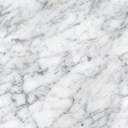 Frequently Asked Questions: What do I do if I think a student has social phobia? If you suspect a student has social phobia, it is important that you talk with other school staff.  Other faculty may be able to give insight into a student’s past history.  School psychologists, guidance counselors, or even emotional support staff can shed light on a student’s personal challenges.  Further, if you are still unsure of a student’s mental health diagnosis, use this as an opportunity to build rapport.  As educators, we cannot diagnose a student but we can give them the proper support needed in the classroom.  What are the best interventions for this?  Common interventions associated with social anxiety disorder are cognitive behavioral therapy, CBT,  and graduated exposure.  Both CBT and graduated exposure use an approach that exposes an individual to their fear until it no longer evokes a response.  As educators, we do not conduct these interventions.  Social anxiety disorder can only be assessed and treated through a mental health clinician.  Can you outgrow it?  Social phobia can be managed and improved over time.  With the help of an intervention administered by a mental health clinician and classroom supports, a student can learn to overcome the inner fears of social interactions.  A student can emerge with newfound confidence and social presence.  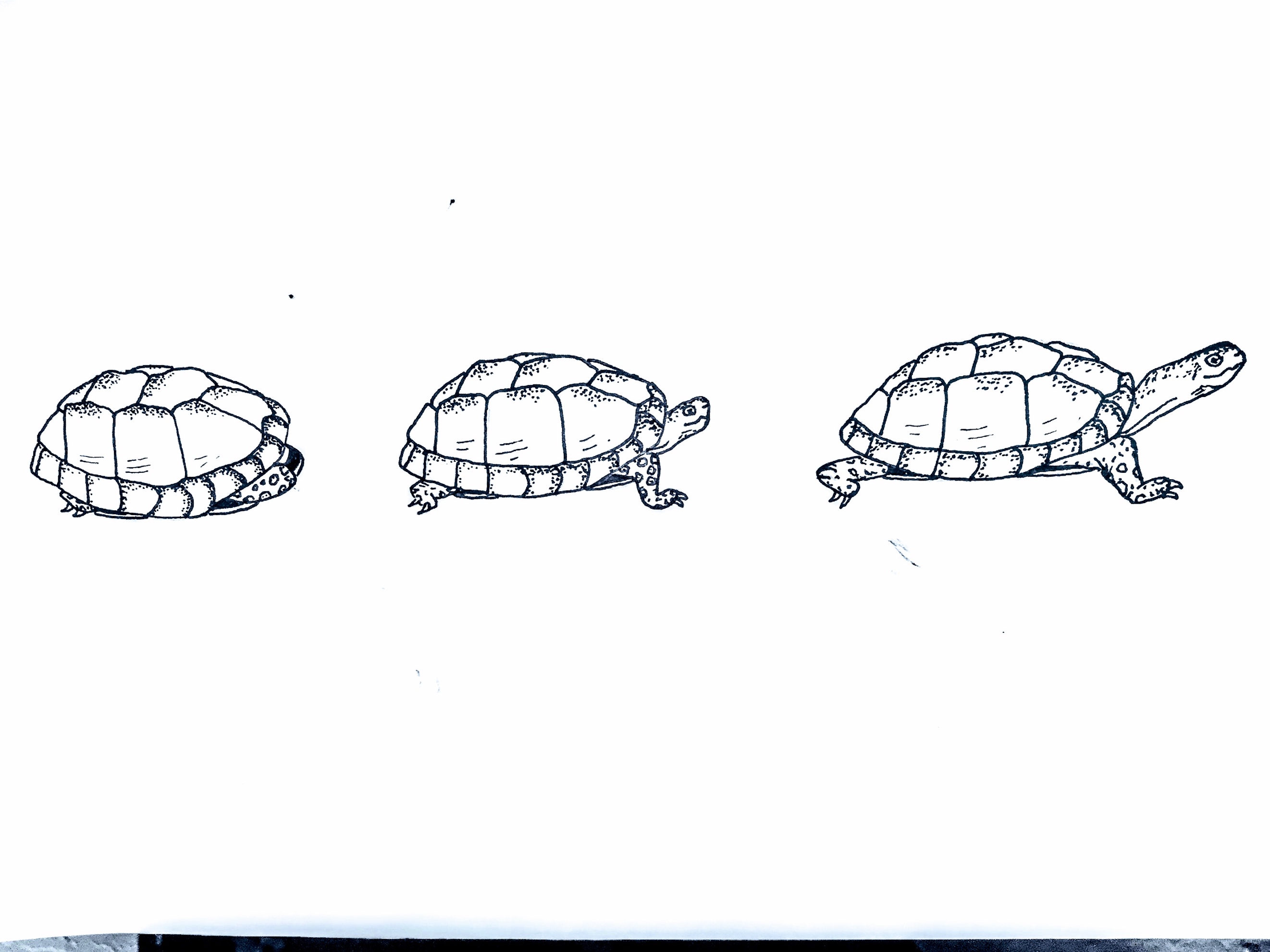 Annotated Bibliography	Social Phobia Resources Christina Semanchik APA Citation. https://www.nami.org/Learn-More/Mental-Health-Conditions/Anxiety-DisordersTopic/PurposeThis is a great resource for teachers to understand the basics of social anxiety disorder.  It covers all aspects of the disorder and sheds light into the realities of what students with SAD may be going through.  APA Citationhttps://www.adaa.org/understanding-anxiety/social-anxiety-disorderTopic/PurposeThis article is helpful in understanding how a teacher can support a student with social phobia.  It discusses what it may look like in the classroom, how it is treated, and ideas for supporting individuals with social phobia.  APA CitationMasia-Warner, C., Klein, R. G., Dent, H. C., Fisher, P.H., Alvir, J., Albano, A. M., & Guardino, M. (2005).  School-based intervention for adolescents with social anxiety disorder: Results of a controlled study. Journal of Abnormal Child Psychology, 707-22.Topic/PurposeThis article focuses on social anxiety disorder’s peak during adolescence.  This peak ultimately ffects students as they transition into the secondary level.  When teaching the secondary age group, it is important to understand the underlying effects of social anxiety disorder during adolescence.APA CitationTillfors, M., Persson, S., Willen, M., & Burk, W. (2012). Prospective links between social anxiety and adolescent peer relations. Journal of Adolescence, 1255-1263. Topic/PurposeThis shares insight into peer relationships for individuals with social anxiety.  As a teacher, it can be helpful to understand how social phobias can affect relationships with peers.  Often, other students may view a student with social phobia as distant.  This may lead them to leave them out of social groups.  It may be relatable to their classroom experiences and peer dynamics within the classroom.APA CitationBurnstein, M., Ameli-Grillon, L., and Merikangas, K.R. (2011). Shyness versus social phobia in US youth. Pediatrics. 128(5), 917-925.Topic/PurposeDue to social phobia’s prevalence in the United States, teachers may come across social anxiety more and more.  This resource highlights how common this mental health disorder is.    APA CitationSilverman, W., Pina, A., & Viswesvaran, C. (2008. Evidence-based psychosocial treatments for phobic and anxiety disorders in children and adolescents. Journal of Clinical Child & Adolescent Psychology, 105-130. Topic/PurposeA teacher may wonder what resources or treatments are available for students with social phobia.  This resource describes treatment options and how children and teens can receive this treatment.  As previously mentioned, this covers CBT and gradual exposure as effective interventions.  